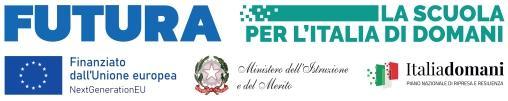 Piano nazionale di ripresa e resilienza - Missione 4: Istruzione e ricerca- Componente 1Potenziamento dell'offerta dei servizi di istruzione: dagli asili nido all'università – Investimento 1.4: Intervento straordinario finalizzato alla riduzione dei divari territoriali nelle scuole secondarie di primo e di secondo grado e alla lotta alla dispersione scolastica Azioni di prevenzione e contrasto della dispersione scolastica (D.M. 170/2022) – Codice Progetto: M4C1/1.4-2022-981-P-21689  CUP: E34D22006850006 Titolo “A scuola è meglio!” -  Istanza selezione personale docente PERCORSI E LABORATORI COCURRICULARIData, ………………………………………..		Firma ……………………………………………..IC “Posatora Piano Archi” AnconaALLEGATO D – SCHEDA PROGETTO (compilare esclusivamente a cura dell’ESPERTO)Avviso prot. n. del 22/01/2024 Scuola secondaria primo grado “Podesti”Sezione 1 – Descrittiva1   LABORATORIO CO-CURRICOLARE  PRESCELTO: [  ] Musica, tecniche musicali innovative e nuovi linguaggi musicali;[  ] Comunicazione (blog), videomaking e podcast;[  ] Teatro, arte e creatività;[  ] Social network/content creator finalizzato all’uso consapevole delle tecnologie.2. Descrizione progetto del laboratorio scelto al punto 1:Finalità:Metodologie:Fasi operative: